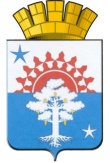 от 05.02.2020г. 						   	                        № 130город Серов В целях реализации положений законодательства Российской Федерации               и Свердловской области по вопросам противодействия коррупции и выполнения муниципальной программы «О мерах по противодействию коррупции                              в Серовском городском округе» на 2018-2020 годы, утвержденной постановлением администрации Серовского городского округа от 09.08.2017г. №1414, в 2020 году, руководствуясь ст.26 Устава Серовского городского округа,ПОСТАНОВЛЯЕТ:1.	Утвердить:1)	План мероприятий мер по противодействию коррупции в Серовском городском округе на 2020 год (прилагается);2)	Перечень целевых показателей реализации Плана мероприятий мер по противодействию коррупции в Серовском городском округе на 2020 год (прилагается).2.	Ответственным исполнителям Плана мероприятий мер по противодействию коррупции в Серовском городском округе на 2020 год обеспечить своевременное выполнение мероприятий и представление докладов (нарастающим итогом) в отдел мобилизационной подготовки, гражданской защиты и общественной безопасности администрации Серовского городского округа ежеквартально, до 05 числа месяца, следующего за отчетным.3.	Рекомендовать Общественной палате Серовского городского округа (Шишкиной О.А.) осуществить комплекс просветительских мер, направленных на формирование в обществе Серовского городского округа нетерпимого отношения к коррупции. 4.	Опубликовать настоящее постановление в газете «Серовский рабочий».5.	Контроль за исполнением настоящего постановления возложить на руководителя аппарата администрации Серовского городского округа                    Поташного П.Ю.Глава Серовского городского округа 		        	 	        			            В.В. Сизиков2УТВЕРЖДЕНпостановлением администрации Серовского городского округа  от 05.02.2020г. № 130ПЛАН МЕРОПРИЯТИЙ МЕР ПО ПРОТИВОДЕЙСТВИЮ КОРРУПЦИИ В СЕРОВСКОМ ГОРОДСКОМ ОКРУГЕ НА 2020 ГОД29УТВЕРЖДЕНпостановлением администрацииСеровского городского округаот 05.02.2020г. № 130ПЕРЕЧЕНЬЦЕЛЕВЫХ ПОКАЗАТЕЛЕЙ РЕАЛИЗАЦИИ ПЛАНА МЕРОПРИЯТИЙ МЕР ПО ПРОТИВОДЕЙСТВИЮ КОРРУПЦИИ В СЕРОВСКОМ ГОРОДСКОМ ОКРУГЕ НА 2020 ГОДАДМИНИСТРАЦИЯ СЕРОВСКОГО ГОРОДСКОГО ОКРУГАПОСТАНОВЛЕНИЕОб утверждении Плана мероприятий мер по противодействию коррупции                   в Серовском городском округе на 2020 год№ п/пНаименование мероприятийОтветственные исполнителиСрок выполнения1234 СОВЕРШЕНСТВОВАНИЕ НОРМАТИВНОГО ПРАВОВОГО ОБЕСПЕЧЕНИЯ ДЕЯТЕЛЬНОСТИПО ПРОТИВОДЕЙСТВИЮ КОРРУПЦИИ СОВЕРШЕНСТВОВАНИЕ НОРМАТИВНОГО ПРАВОВОГО ОБЕСПЕЧЕНИЯ ДЕЯТЕЛЬНОСТИПО ПРОТИВОДЕЙСТВИЮ КОРРУПЦИИ СОВЕРШЕНСТВОВАНИЕ НОРМАТИВНОГО ПРАВОВОГО ОБЕСПЕЧЕНИЯ ДЕЯТЕЛЬНОСТИПО ПРОТИВОДЕЙСТВИЮ КОРРУПЦИИ СОВЕРШЕНСТВОВАНИЕ НОРМАТИВНОГО ПРАВОВОГО ОБЕСПЕЧЕНИЯ ДЕЯТЕЛЬНОСТИПО ПРОТИВОДЕЙСТВИЮ КОРРУПЦИИ1.Анализ муниципальных нормативных правовых актов о противодействии коррупции в целях приведения их в соответствие с законодательством  Российской Федерации и Свердловской областиПравовое управление,отраслевые (функциональные) органы и структурные подразделения администрации Серовского городского округаВ течение трех месяцев со дня изменения федерального  и областного законодательства2.Мониторинг правоприменения нормативных правовых актов органов местного самоуправления Серовского городского округа о противодействии коррупцииПравовое управление,отдел муниципальной службы, кадров и наград,отдел мобилизационной подготовки, гражданской защиты и общественной безопасности,отраслевые (функциональные) органы и структурные подразделения администрации Серовского городского округаДо 01 июня 2020 года,до 28 декабря 2020 года3.Обеспечение взаимодействия органов местного самоуправления Серовского городского округа с Серовской городской прокуратурой по вопросам правотворческой деятельностиПравовое управление,организационно-контрольное управлениеадминистрации Серовского городского округаВ течение годаII. ПОВЫШЕНИЕ РЕЗУЛЬТАТИВНОСТИ АНТИКОРРУПЦИОННОЙ ЭКСПЕРТИЗЫ НОРМАТИВНЫХ ПРАВОВЫХ АКТОВ  ОРГАНОВ МЕСТНОГО САМОУПРАВЛЕНИЯ СЕРОВСКОГО ГОРОДСКОГО ОКРУГА  И ПРОЕКТОВ НОРМАТИВНЫХ ПРАВОВЫХ АКТОВ ОРГАНОВ МЕСТНОГО САМОУПРАВЛЕНИЯ СЕРОВСКОГО ГОРОДСКОГО ОКРУГАII. ПОВЫШЕНИЕ РЕЗУЛЬТАТИВНОСТИ АНТИКОРРУПЦИОННОЙ ЭКСПЕРТИЗЫ НОРМАТИВНЫХ ПРАВОВЫХ АКТОВ  ОРГАНОВ МЕСТНОГО САМОУПРАВЛЕНИЯ СЕРОВСКОГО ГОРОДСКОГО ОКРУГА  И ПРОЕКТОВ НОРМАТИВНЫХ ПРАВОВЫХ АКТОВ ОРГАНОВ МЕСТНОГО САМОУПРАВЛЕНИЯ СЕРОВСКОГО ГОРОДСКОГО ОКРУГАII. ПОВЫШЕНИЕ РЕЗУЛЬТАТИВНОСТИ АНТИКОРРУПЦИОННОЙ ЭКСПЕРТИЗЫ НОРМАТИВНЫХ ПРАВОВЫХ АКТОВ  ОРГАНОВ МЕСТНОГО САМОУПРАВЛЕНИЯ СЕРОВСКОГО ГОРОДСКОГО ОКРУГА  И ПРОЕКТОВ НОРМАТИВНЫХ ПРАВОВЫХ АКТОВ ОРГАНОВ МЕСТНОГО САМОУПРАВЛЕНИЯ СЕРОВСКОГО ГОРОДСКОГО ОКРУГАII. ПОВЫШЕНИЕ РЕЗУЛЬТАТИВНОСТИ АНТИКОРРУПЦИОННОЙ ЭКСПЕРТИЗЫ НОРМАТИВНЫХ ПРАВОВЫХ АКТОВ  ОРГАНОВ МЕСТНОГО САМОУПРАВЛЕНИЯ СЕРОВСКОГО ГОРОДСКОГО ОКРУГА  И ПРОЕКТОВ НОРМАТИВНЫХ ПРАВОВЫХ АКТОВ ОРГАНОВ МЕСТНОГО САМОУПРАВЛЕНИЯ СЕРОВСКОГО ГОРОДСКОГО ОКРУГА4.Проведение антикоррупционной экспертизы нормативных правовых актов органов местного самоуправления Серовского городского округа и проектов нормативных правовых актов органов местного самоуправления Серовского городского округа  с учетом мониторинга правоприменительной практики в целях выявления коррупциогенных факторов и последующего устранения таких факторовРабочая группа для осуществления антикоррупционной экспертизы проектов нормативных правовых актов органов местного самоуправления  Серовского городского округа,отраслевые (функциональные) органы и структурные подразделения  администрации Серовского городского округаВ течение года5.Обобщение практики выявления коррупциогенных факторов в ходе антикоррупционной экспертизы нормативных правовых актов органов местного самоуправления Серовского городского округа и проектов нормативных правовых актов органов местного самоуправления Серовского городского округа. Доведение результатов обобщения такой практики до разработчиков проектов нормативных правовых актов органов местного самоуправления Серовского городского округаПравовое управление,рабочая группа для осуществления антикоррупционной экспертизы проектов нормативных правовых актов органов местного самоуправления Серовского городского округаДо 14 февраля 2020 года,до 10 июля 2020 года6.Направление проектов нормативных правовых актов органов местного самоуправления Серовского городского округа в Серовскую городскую прокуратуру  для проведения антикоррупционной экспертизы в целях устранения коррупциогенных факторов на стадии проектаОрганизационно-контрольное управлениеадминистрации Серовского городского округа,отраслевые (функциональные) органы и структурные подразделения администрации Серовского городского округаПо мере подготовки проектов нормативных правовых актов7.Размещение проектов нормативных правовых актов органов местного самоуправления Серовского городского округа в подразделе «Независимая (научная) и общественная антикоррупционная экспертиза муниципальных нормативных правовых актов и их проектов» раздела «Противодействие коррупции» на официальном сайте администрации Серовского городского округа в информационно-телекоммуникационной сети «Интернет» в целях обеспечения возможности независимым экспертам проводить независимую антикоррупционную экспертизуОрганизационно-контрольное управлениеадминистрации Серовского городского округаПо мере подготовки проектов нормативных правовых актов8.Обеспечение взаимодействия с независимыми экспертами, зарегистрированными в Свердловской области, в целях активизации проведения указанными экспертами независимой антикоррупционной экспертизы нормативных правовых актов органов местного самоуправления Серовского городского округа и проектов нормативных правовых актов органов местного самоуправления Серовского городского округаОрганизационно-контрольное управлениеадминистрации Серовского городского округаВ течение года9.Обобщение результатов антикоррупционной экспертизы нормативных правовых актов органов местного самоуправления Серовского городского округа и проектов нормативных правовых актов органов местного самоуправления Серовского городского округаОрганизационно-контрольное управление,рабочая группа для осуществления антикоррупционной экспертизы проектов нормативных правовых актов органов местного самоуправления Серовского городского округаЕжеквартально, до 05 числа месяца, следующего за отчетным периодомIII. СОВЕРШЕНСТВОВАНИЕ РАБОТЫ В СИСТЕМЕ КАДРОВОЙ РАБОТЫ  ПО ПРОФИЛАКТИКЕКОРРУПЦИОННЫХ И ИНЫХ ПРАВОНАРУШЕНИЙIII. СОВЕРШЕНСТВОВАНИЕ РАБОТЫ В СИСТЕМЕ КАДРОВОЙ РАБОТЫ  ПО ПРОФИЛАКТИКЕКОРРУПЦИОННЫХ И ИНЫХ ПРАВОНАРУШЕНИЙIII. СОВЕРШЕНСТВОВАНИЕ РАБОТЫ В СИСТЕМЕ КАДРОВОЙ РАБОТЫ  ПО ПРОФИЛАКТИКЕКОРРУПЦИОННЫХ И ИНЫХ ПРАВОНАРУШЕНИЙIII. СОВЕРШЕНСТВОВАНИЕ РАБОТЫ В СИСТЕМЕ КАДРОВОЙ РАБОТЫ  ПО ПРОФИЛАКТИКЕКОРРУПЦИОННЫХ И ИНЫХ ПРАВОНАРУШЕНИЙ10.Организация представления сведений о доходах, расходах, об имуществе и обязательствах имущественного характера лицами, замещающими должности муниципальной службы, осуществление полномочий по которым влечет за собой обязанность представлять такие сведения. Обеспечение контроля своевременности представления указанных сведенийОтдел муниципальной службы, кадров и наградадминистрации Серовского городского округаДо 30 апреля 2020 года11.Направление в Серовскую городскую прокуратуру списков лиц, уволенных                   с  муниципальной службы в органах местного самоуправления Серовского городского округаОтдел муниципальной службы, кадров и наградадминистрации Серовского городского округаЕжеквартально,до 30 числа последнего месяца отчетного периода12.Осуществление контроля за соответствием расходов лиц, замещающих должности муниципальной службы, осуществление полномочий по которым влечет за собой обязанность представлять такие сведения, а также контроля за соответствием расходов их супруги (супруга) и несовершеннолетних детей общему доходу данного лица и его супруги (супруга) за три последних года, предшествующих совершению сделкиОтдел муниципальной службы, кадров и наградадминистрации Серовского городского округаДо 25 декабря 2020 года13.Проведение проверок соблюдения законодательства Российской Федерации о муниципальной службе и противодействии коррупции в органах местного самоуправления Серовского городского округаОтдел муниципальной службы, кадров и наградадминистрации Серовского городского округаВ течение года14.Актуализация перечней должностей, замещение которых налагает обязанность представлять сведения о доходах, расходах, имуществе и обязательствах имущественного характераОтдел муниципальной службы, кадров и наградадминистрации Серовского городского округаДо 14 февраля 2020 года15.Обеспечение персональной ответственности руководителей отраслевых (функциональных) органов и структурных подразделений администрации Серовского городского округа, муниципальных учреждений и предприятий Серовского городского округа за состояние антикоррупционной работы в возглавляемых ими органах, подразделениях, муниципальных учреждениях и предприятияхОтраслевые (функциональные) органы и структурные подразделения администрации Серовского городского округа,муниципальные учреждения и предприятияВ течение года16.Проведение методических семинаров с муниципальными служащими органов местного самоуправления Серовского городского округа с разъяснением процедуры соблюдения требований к служебному поведению, обсуждением практики применения антикоррупционного законодательстваОтдел муниципальной службы, кадров и наградадминистрации Серовского городского округаЕжеквартально17.Обеспечение деятельности комиссии по соблюдению требований к служебному поведению муниципальных служащих и урегулированию конфликта интересов по рассмотрению вопросов, касающихся соблюдения требований к должностному поведению лиц, замещающих муниципальные  должности органов местного самоуправления Серовского городского округа, и урегулированию конфликта интересовОтдел муниципальной службы, кадров и наградадминистрации Серовского городского округаПо мере возникновения оснований для заседания комиссииIV. СОВЕРШЕНСТВОВАНИЕ СИСТЕМЫ УЧЕТА МУНИЦИПАЛЬНОГО ИМУЩЕСТВАИ ОЦЕНКИ ЭФФЕКТИВНОСТИ ЕГО ИСПОЛЬЗОВАНИЯIV. СОВЕРШЕНСТВОВАНИЕ СИСТЕМЫ УЧЕТА МУНИЦИПАЛЬНОГО ИМУЩЕСТВАИ ОЦЕНКИ ЭФФЕКТИВНОСТИ ЕГО ИСПОЛЬЗОВАНИЯIV. СОВЕРШЕНСТВОВАНИЕ СИСТЕМЫ УЧЕТА МУНИЦИПАЛЬНОГО ИМУЩЕСТВАИ ОЦЕНКИ ЭФФЕКТИВНОСТИ ЕГО ИСПОЛЬЗОВАНИЯIV. СОВЕРШЕНСТВОВАНИЕ СИСТЕМЫ УЧЕТА МУНИЦИПАЛЬНОГО ИМУЩЕСТВАИ ОЦЕНКИ ЭФФЕКТИВНОСТИ ЕГО ИСПОЛЬЗОВАНИЯ18.Размещение на официальном сайте администрации Серовского городского округа, на официальном сайте Российской Федерации torgi.gov.ru и в газете «Серовский рабочий» объявлений (извещений) о предоставлении земельных участков, находящихся в собственности органов местного самоуправления Серовского городского округа, и земель, государственная собственность на которые не разграничена, на территории Серовского городского округа, с целью обеспечения прозрачности процедурОтраслевой орган администрации Серовского городского округа «Комитет по управлению муниципальным имуществом»,организационно-контрольное управлениеадминистрации Серовского городского округаВ течение года19.Анализ реализации мер по совершенствованию учета муниципального имущества, подготовка информационно-аналитической справки о результатах реализации принимаемых мерОтраслевой орган администрации Серовского городского округа «Комитет по управлению муниципальным имуществом»Ежеквартально, до 05 числа месяца, следующего за отчетным периодом20.Анализ проведения внутриведомственных проверок использования муниципального имущества, подготовка информационно-аналитической справки о результатах проведенных проверок, принятых мерах по устранению выявленных нарушений и привлечению виновных лиц к ответственностиОтраслевые (функциональные) органы и структурные подразделения администрации Серовского городского округаЕжеквартально, до 05 числа месяца, следующего за отчетным периодомV. МЕРЫ ПРОТИВОДЕЙСТВИЯ КОРРУПЦИИ В БЮДЖЕТНОЙ СФЕРЕV. МЕРЫ ПРОТИВОДЕЙСТВИЯ КОРРУПЦИИ В БЮДЖЕТНОЙ СФЕРЕV. МЕРЫ ПРОТИВОДЕЙСТВИЯ КОРРУПЦИИ В БЮДЖЕТНОЙ СФЕРЕV. МЕРЫ ПРОТИВОДЕЙСТВИЯ КОРРУПЦИИ В БЮДЖЕТНОЙ СФЕРЕ21.Проведение контрольных мероприятий в финансово-бюджетной сфере в соответствии с планом контрольных мероприятий. Подготовка информационно-аналитической справки о результатах контрольных мероприятийФункциональный орган «Финансовое управление администрации Серовского городского округа»Ежеквартально, до 05 числа месяца, следующего за отчетным периодом22.Направление в Серовскую городскую прокуратуру  информации о результатах контрольных мероприятий в финансово-бюджетной сфере в целях выявления признаков преступлений коррупционной направленностиФункциональный орган «Финансовое управление администрации Серовского городского округа»По мере подготовки материалов23.Обобщение результатов контроля за законностью, результативностью (эффективностью и экономностью) использования средств бюджета Серовского городского округа и иных источников, предусмотренных законодательством Российской Федерации, размещение на официальном сайте администрации Серовского городского округа в сети «Интернет» в разделе «Противодействие коррупции»Функциональный орган «Финансовое управление администрации Серовского городского округа»Ежеквартально, до 05 числа месяца, следующего за отчетным периодом24.Проведение методической работы по профилактике нарушений в финансово-бюджетной сфере и практическому применению норм бюджетного законодательства Российской ФедерацииФункциональный орган «Финансовое управление администрации Серовского городского округа»До 21 декабря 2020 года25.Составление и размещение документа «Бюджет для граждан» на официальном сайте  администрации Серовского городского округа в сети «Интернет» в целях информирования граждан о бюджете Серовского городского округа на очередной финансовый год и плановый период, а также отчета об исполнении  бюджета Серовского городского округа за отчетный финансовый год в доступной для граждан формеФункциональный орган «Финансовое управление администрации Серовского городского округа»В день опубликования решения Думы Серовского городского округаVI. СОВЕРШЕНСТВОВАНИЕ УСЛОВИЙ, ПРОЦЕДУР И МЕХАНИЗМОВ МУНИЦИПАЛЬНЫХ ЗАКУПОКVI. СОВЕРШЕНСТВОВАНИЕ УСЛОВИЙ, ПРОЦЕДУР И МЕХАНИЗМОВ МУНИЦИПАЛЬНЫХ ЗАКУПОКVI. СОВЕРШЕНСТВОВАНИЕ УСЛОВИЙ, ПРОЦЕДУР И МЕХАНИЗМОВ МУНИЦИПАЛЬНЫХ ЗАКУПОКVI. СОВЕРШЕНСТВОВАНИЕ УСЛОВИЙ, ПРОЦЕДУР И МЕХАНИЗМОВ МУНИЦИПАЛЬНЫХ ЗАКУПОК26.Обеспечение методического сопровождения деятельности заказчиков администрации Серовского городского округа, муниципальных учреждений и предприятий Серовского городского округа требований Федерального закона от 05.04.2013г.                       №44-ФЗ «О контрактной системе в сфере товаров, работ, услуг для обеспечения государственных и муниципальных нужд» в целях предотвращения конфликта интересов между участником закупки и заказчикомФункциональный орган «Финансовое управление администрации Серовского городского округа»,комитет экономики,отраслевые (функциональные) органы и структурные подразделения администрации Серовского городского округаВ течение года27.Мониторинг реализации отраслевыми органами администрации Серовского городского округаполномочий по контролю в сфере закупок товаров, работ, услуг для муниципальных нужд, подготовка информационно-аналитической справкиФункциональный орган «Финансовое управление администрации Серовского городского округа», комитет экономики администрации Серовского городского округаЕжеквартально, до 05 числа месяца, следующего за отчетным периодом28.Анализ результатов реализации мер по совершенствованию условий, процедур и механизмов муниципальных закупок, подготовка информационно-аналитической справкиКомитет экономики администрации Серовского городского округаЕжеквартально, до 05 числа месяца, следующего за отчетным периодом29.Проведение муниципальными заказчиками совместных торгов при размещении заказов на закупку одноимённой продукции с использованием средств субсидий из областного бюджета местным бюджетам, предоставляемых во исполнение областных  программ. В случае, если начальная (максимальная) цена контракта составляет более одного миллиона рублей заключение соглашения о проведении совместных торгов с Департаментом государственного заказа Свердловской областиОтраслевые (функциональные) органы и структурные подразделения администрации Серовского городского округаВ течение года30.Проведение комплексного анализа нарушений Федерального закона от 05.04.2013г. №44-ФЗ «О контрактной системе в сфере закупок товаров, работ, услуг для обеспечения государственных и муниципальных нужд», допущенных муниципальными заказчиками в 2018 году, подготовка обзора таких нарушений в целях  принятия мер по их недопущению в дальнейшей работеФункциональный орган «Финансовое управление администрации Серовского городского округа», комитет экономики администрации Серовского городского округаДо 20 марта 2020 годаVII. ИНФОРМАЦИОННАЯ КАМПАНИЯ, ФОРМИРОВАНИЕ В ОБЩЕСТВЕ НЕТЕРПИМОСТИК КОРРУПЦИОННОМУ ПОВЕДЕНИЮ,  ОБЕСПЕЧЕНИЕ УЧАСТИЯ ИНСТИТУТОВ ГРАЖДАНСКОГО ОБЩЕСТВАВ ПРОТИВОДЕЙСТВИИ КОРРУПЦИИVII. ИНФОРМАЦИОННАЯ КАМПАНИЯ, ФОРМИРОВАНИЕ В ОБЩЕСТВЕ НЕТЕРПИМОСТИК КОРРУПЦИОННОМУ ПОВЕДЕНИЮ,  ОБЕСПЕЧЕНИЕ УЧАСТИЯ ИНСТИТУТОВ ГРАЖДАНСКОГО ОБЩЕСТВАВ ПРОТИВОДЕЙСТВИИ КОРРУПЦИИVII. ИНФОРМАЦИОННАЯ КАМПАНИЯ, ФОРМИРОВАНИЕ В ОБЩЕСТВЕ НЕТЕРПИМОСТИК КОРРУПЦИОННОМУ ПОВЕДЕНИЮ,  ОБЕСПЕЧЕНИЕ УЧАСТИЯ ИНСТИТУТОВ ГРАЖДАНСКОГО ОБЩЕСТВАВ ПРОТИВОДЕЙСТВИИ КОРРУПЦИИVII. ИНФОРМАЦИОННАЯ КАМПАНИЯ, ФОРМИРОВАНИЕ В ОБЩЕСТВЕ НЕТЕРПИМОСТИК КОРРУПЦИОННОМУ ПОВЕДЕНИЮ,  ОБЕСПЕЧЕНИЕ УЧАСТИЯ ИНСТИТУТОВ ГРАЖДАНСКОГО ОБЩЕСТВАВ ПРОТИВОДЕЙСТВИИ КОРРУПЦИИ31.Обеспечение  освещения в средствах массовой информации результатов принимаемых мер по противодействию коррупции, в том числе вопросов регламентации исполнения муниципальных функций и предоставления муниципальных услуг с целью формирования в обществе нетерпимости к коррупционному поведению и повышения доверия к органам местного самоуправления Серовского городского округа Организационно-контрольное управление,отраслевые (функциональные) органы и структурные подразделения  администрации Серовского городского округаВ течение года32.Мониторинг обращений граждан и организаций о фактах коррупции в органах местного самоуправления и в подведомственных муниципальных организациях Серовского городского округаОтдел мобилизационной подготовки, гражданской защиты и общественной безопасности,организационно-контрольное управление,отдел муниципальной службы, кадров и наград,отраслевой орган администрации Серовского городского округа «Комитет по энергетике, транспорту, связи и жилищно-коммунальному хозяйству»,отраслевой орган администрации Серовского городского округа Управление образования,отраслевой орган администрации Серовского городского округа «Управление культуры и молодежной политики»,отраслевой орган администрации Серовского городского округа «Комитет по физической культуре, спорту и туризму»Ежеквартально, до 05 числа месяца, следующего за отчетным периодом33.Направление реестра обращений по фактам коррупции в отдел мобилизационной подготовки, гражданской защиты и общественной безопасности администрации Серовского городского округа по установленной формеОрганизационно-контрольное управление,отдел муниципальной службы, кадров и наград администрации Серовского городского округа,отраслевой орган администрации Серовского городского округа «Комитет по энергетике, транспорту, связи и жилищно-коммунальному хозяйству»,отраслевой орган администрации Серовского городского округа Управление образования,отраслевой орган администрации Серовского городского округа «Управление культуры и молодежной политики»,отраслевой орган администрации Серовского городского округа «Комитет по физической культуре, спорту и туризму»Ежеквартально, до 05 числа месяца, следующего за отчетным периодом34.Обеспечение работы «телефона доверия»,  «горячих линий (телефонов)», электронной приемной, позволяющих гражданам и представителям организаций сообщать об известных им фактах коррупции в органах  местного самоуправления Серовского городского округа и подведомственных им организациях, анализ обращений и результатов их рассмотренияОрганизационно - контрольное управление,отдел мобилизационной подготовки, гражданской защиты и общественной безопасности,отдел информатизации администрации Серовского городского округаВ течение года35.Обеспечение доступности граждан и организаций к информации о деятельности органов местного самоуправления Серовского городского округа в сфере противодействия коррупции в соответствии с требованиями Федерального закона от 09.02.2009г. №8-ФЗ «Об обеспечение доступа к информации о деятельности государственных органов и органов местного самоуправления» в электронных и печатных средствах массовой информацииОрганизационно - контрольное управление,отдел информатизации,отраслевые (функциональные) органы администрации Серовского городского округаВ течение года36.Обеспечение постоянного обновления  информации по противодействию коррупции на официальном сайте администрации Серовского городского округа в разделе «Противодействие коррупции»Отдел мобилизационной подготовки, гражданской защиты и общественной безопасности,отдел муниципальной службы, кадров и наград,отдел информатизации,организационно - контрольное управление администрации Серовского городского округа В течение года37.Обеспечение мест предоставления муниципальных услуг и/или служебных помещений, где на регулярной основе осуществляется взаимодействие с гражданами и организациями, средствами, позволяющими избежать проявлений служащими и работниками подведомственных муниципальных организаций поведения, которое может восприниматься окружающими как обещание или предложение взятки либо как согласие принять взятку или как просьба о даче взяткиОтраслевые (функциональные) органы и структурные подразделения администрации Серовского городского округаВ течение года38.Распространение памяток (листовок) в сфере противодействия коррупции среди муниципальных служащих органов местного самоуправления Серовского городского округа и работников подведомственных муниципальных организацийОтраслевые (функциональные) органы и структурные подразделения администрации Серовского городского округаВ течение года39.Актуализация информации по вопросам противодействия коррупции на информационных стендах, в том числе  размещение в местах предоставления муниципальных услуг и в иных служебных помещениях, где на регулярной основе осуществляется взаимодействие муниципальных служащих, работников подведомственных муниципальных организаций с гражданами и организациями, плакатов (объявлений) следующего содержания:- дача взятки должностному лицу наказывается лишением свободы;- предложение должностному лицу денег или имущества, а также выгод или услуг имущественного характера могут быть истолкованы как покушение на дачу взятки;- служащему, работнику запрещается принимать подарки в связи с исполнением служебных (трудовых) обязанностей вне зависимости от стоимости подаркаОтраслевые (функциональные) органы и структурные подразделения администрации Серовского городского округаВ течение года40.Актуализация информации по вопросам противодействия коррупции на информационных стендах, в том числе контактных данных лиц, ответственных за организацию в соответствующем органе (учреждении) работы по противодействию коррупции, и номеров «телефонов доверия» («горячих линий») для сообщения о фактах коррупции в данном органе (учреждении)Отраслевые (функциональные) органы администрации Серовского городского округаВ течение года41.Информирование населения Серовского городского округа по вопросам жилищно-коммунального хозяйства и организации общественного контроля в сфере жилищно-коммунального хозяйстваОтраслевой орган администрации Серовского городского округа «Комитет по энергетике, транспорту, связи и жилищно-коммунальному хозяйству»В течение года42.Проведение встреч, круглых столов, семинаров с участием представителей некоммерческих организаций, работающих в жилищной и коммунальной сферах, по вопросам жилищно-коммунального хозяйства и организации общественного контроля в сфере жилищно-коммунального хозяйстваОтраслевой орган администрации Серовского городского округа «Комитет по энергетике, транспорту, связи и жилищно-коммунальному хозяйству»Ежеквартально, до 05 числа месяца, следующего за отчетным периодом43.Размещение на официальных сайтах  подведомственных муниципальных учреждений и муниципальных предприятий Серовского городского округа в сети «Интернет» информации о рассчитываемой за календарный год среднемесячной заработной плате руководителей, их заместителей и главных бухгалтеров муниципальных учреждений и муниципальных предприятий в соответствии с Трудовым кодексом Российской ФедерацииОтраслевой орган администрации Серовского городского округа «Комитет по энергетике, транспорту, связи и жилищно-коммунальному хозяйству»,отраслевой орган администрации Серовского городского округа Управление образования,отраслевой орган администрации Серовского городского округа «Управление культуры и молодежной политики»,отраслевой орган администрации Серовского городского округа «Комитет по физической культуре, спорту и туризму»До 15 апреля 2020 года44.Размещение на официальном сайте администрации Серовского городского округа в сети «Интернет» в разделе «Противодействие коррупции» сведений о доходах, расходах, об имуществе и обязательствах имущественного характера, представленных лицами, замещающими муниципальные должности и должности муниципальной службы органов местного самоуправления Серовского городского округа, руководителями муниципальных учреждений  и предприятий в соответствии с требованиями законодательства Российской ФедерацииОтдел муниципальной службы, кадров и наград администрации Серовского городского округаВ течение 14 рабочих дней с даты окончания срока представления указанных сведений45.Информирование граждан об основных результатах социологического исследования состояния коррупции в Серовском городском округеОтдел мобилизационной подготовки, гражданской защиты и общественной безопасностиадминистрации Серовского городского округаДо 15 декабря 2020 года46.Размещение на официальном сайте администрации Серовского городского округа в сети «Интернет» в разделе «Противодействие коррупции» информации об основных результатах мониторинга хода реализации в органах местного самоуправления Серовского городского округа мероприятий по противодействию коррупцииОтдел мобилизационной подготовки, гражданской защиты и общественной безопасности администрации Серовского городского округаЕжеквартально, до 15 числа месяца, следующего за отчетным периодом47.Размещение на официальном сайте администрации Серовского городского округа в сети «Интернет» в разделе «Противодействие коррупции» информации о результатах выполнения планов мероприятий мер по противодействию коррупцииОтдел мобилизационной подготовки, гражданской защиты и общественной безопасности администрации Серовского городского округаЕжеквартально, до 15 числа месяца, следующего за отчетным периодом48.Выполнение мероприятий комплексного плана просветительских мероприятий, направленных на создание в обществе атмосферы нетерпимости к коррупционным проявлениям в Серовском городском округе, на 2019-2020 годы, утвержденного постановлением администрации Серовского городского округа от 24.09.2019г. №2149Отраслевые (функциональные) органы и структурные подразделения администрации Серовского городского округаежеквартально, до 05 числа месяца, следующего за отчетным и в установленные срокиVIII. МОНИТОРИНГ СОСТОЯНИЯ И ЭФФЕКТИВНОСТИ ПРОТИВОДЕЙСТВИЯ КОРРУПЦИИВ СЕРОВСКОМ ГОРОДСКОМ ОКРУГЕ (АНТИКОРРУПЦИОННЫЙ МОНИТОРИНГ)VIII. МОНИТОРИНГ СОСТОЯНИЯ И ЭФФЕКТИВНОСТИ ПРОТИВОДЕЙСТВИЯ КОРРУПЦИИВ СЕРОВСКОМ ГОРОДСКОМ ОКРУГЕ (АНТИКОРРУПЦИОННЫЙ МОНИТОРИНГ)VIII. МОНИТОРИНГ СОСТОЯНИЯ И ЭФФЕКТИВНОСТИ ПРОТИВОДЕЙСТВИЯ КОРРУПЦИИВ СЕРОВСКОМ ГОРОДСКОМ ОКРУГЕ (АНТИКОРРУПЦИОННЫЙ МОНИТОРИНГ)VIII. МОНИТОРИНГ СОСТОЯНИЯ И ЭФФЕКТИВНОСТИ ПРОТИВОДЕЙСТВИЯ КОРРУПЦИИВ СЕРОВСКОМ ГОРОДСКОМ ОКРУГЕ (АНТИКОРРУПЦИОННЫЙ МОНИТОРИНГ)49.Мониторинг состояния и эффективности противодействия коррупции в Серовском городском округе в соответствии с постановлением главы Серовского городского округа от 28.02.2013г. №33 «О мониторинге состояния и эффективности противодействия коррупции (антикоррупционном мониторинге) в Серовском городском округе», анализ результатов мониторинга, подготовка информационно-аналитической справки в Департамент противодействия коррупции и контроля  Свердловской областиОтдел мобилизационной подготовки, гражданской защиты и общественной безопасности,отраслевые (функциональные) органы и структурные подразделения администрации Серовского городского округаЕжеквартально, до 05 числа месяца, следующего за отчетным периодом50.Подготовка сводной информационно-аналитической справки о результатах мониторинга состояния и эффективности противодействия коррупции в Серовском городском округе и направление итогов выполнения мероприятий по противодействию коррупции в Серовском городском округе в автоматизированную систему управления деятельностью исполнительных органов государственной власти Свердловской области:- ввод данных по региональному антикоррупционному мониторингу;- ввод данных Серовского городского округа по федеральному мониторингу;- ввод информации о деятельности органов по координации деятельности в области противодействия коррупции;- ввод информации о программах (планах) по противодействию коррупции;- результаты социологических опросов уровня восприятия бытовой и деловой коррупцииОтдел мобилизационной подготовки, гражданской защиты и общественной безопасности администрации Серовского городского округаЕжеквартально, до 10 числа месяца, следующего за отчетным периодом51.Проведение социологического опроса уровня восприятия коррупции в Серовском городском округе в соответствии с постановлением главы Серовского городского округа от 23.12.2010г. №139 «Об утверждении Порядка проведения ежегодного социологического опроса уровня восприятия коррупции в Серовском городском округе»Отдел мобилизационной подготовки, гражданской защиты и общественнойбезопасности,отраслевой орган администрации Серовского городского округа «Комитет по энергетике, транспорту, связи и жилищно-коммунальному хозяйству»,отраслевой орган администрации Серовского городского округа Управление образования,отраслевой орган администрации Серовского городского округа «Управление культуры и молодежной политики»,отраслевой орган администрации Серовского городского округа «Комитет по физической культуре, спорту и туризму»,отдел муниципальной службы, кадров и наградадминистрации Серовского городского округаДо 02 ноября 2020 года52.Подготовка материалов на заседания комиссии по координации работы по противодействию коррупции в Серовском городском округе по рассмотрению вопросов правоприменительной практики по результатам вступивших в законную силу решений судов, арбитражных судов о признании недействительными ненормативных правовых актов, незаконными решений и действий (бездействия) органов местного самоуправления Серовского городского округа, муниципальных организаций (учреждений) и их должностных лиц в целях выработки и принятия мер по предупреждению и устранению причин выявленных нарушенийПравовое управление,отдел мобилизационной подготовки, гражданской защиты и общественной безопасности администрации Серовского городского округаЕжеквартальноIX. ОРГАНИЗАЦИОННОЕ ОБЕСПЕЧЕНИЕ ДЕЯТЕЛЬНОСТИ ПО ПРОТИВОДЕЙСТВИЮ КОРРУПЦИИIX. ОРГАНИЗАЦИОННОЕ ОБЕСПЕЧЕНИЕ ДЕЯТЕЛЬНОСТИ ПО ПРОТИВОДЕЙСТВИЮ КОРРУПЦИИIX. ОРГАНИЗАЦИОННОЕ ОБЕСПЕЧЕНИЕ ДЕЯТЕЛЬНОСТИ ПО ПРОТИВОДЕЙСТВИЮ КОРРУПЦИИIX. ОРГАНИЗАЦИОННОЕ ОБЕСПЕЧЕНИЕ ДЕЯТЕЛЬНОСТИ ПО ПРОТИВОДЕЙСТВИЮ КОРРУПЦИИ53.Обеспечение контроля за реализацией мер по предупреждению коррупции, предусмотренных планами мероприятий по предупреждению коррупции, в подведомственных муниципальных учреждениях и предприятиях Серовского городского округаОтраслевой орган администрации Серовского городского округа «Комитет по энергетике, транспорту, связи и жилищно-коммунальному хозяйству»,отраслевой орган администрации Серовского городского округа Управление образования,отраслевой орган администрации Серовского городского округа «Управление культуры и молодежной политики»,отраслевой орган администрации Серовского городского округа «Комитет по физической культуре, спорту и туризму»Ежеквартально, до 05 числа месяца, следующего за отчетным периодом54.Проведение методических семинаров с работниками, ответственными за работу по предупреждению коррупции в муниципальных организациях, по применению методических рекомендаций по разработке и принятию организациями мер по предупреждению коррупцииОтраслевой орган администрации Серовского городского округа «Комитет по энергетике, транспорту, связи и жилищно-коммунальному хозяйству»,отраслевой орган администрации Серовского городского округа Управление образования,отраслевой орган администрации Серовского городского округа «Управление культуры и молодежной политики»,отраслевой орган администрации Серовского городского округа «Комитет по физической культуре, спорту и туризму»До 02 марта 2020 года55.Проведение оценки коррупционных рисков, возникающих при исполнении муниципальных функций, а также при предоставлении муниципальных услуг, и внесение уточнений в Перечни об установлении коррупционно опасных функций в органах местного самоуправления и муниципальных организациях Серовского городского округаОтдел муниципальной службы, кадров и наградадминистрации Серовского городского округаДо 14 февраля 2020 года56.Доведение до муниципальных служащих, замещающих должности муниципальной службы в органах местного самоуправления Серовского городского округа, Порядка уведомления муниципальными служащими, замещающими должности муниципальной службы, о возникновении личной заинтересованности, которая приводит или может привести к конфликту интересовОтдел муниципальной службы, кадров и наградадминистрации Серовского городского округаДо 02 марта 2020 года57.Направление в Департамент противодействия коррупции и контроля Свердловской областикопии актов прокурорского реагирования по результатам осуществления органами прокуратуры прокурорского надзора за исполнением законодательства Российской Федерации о противодействии коррупции и о муниципальной службе и копии ответов о принятых мерах по устранению выявленных нарушенийОтдел муниципальной службы, кадров и наградадминистрации Серовского городского округа,отдел мобилизационной подготовки, гражданской защиты и общественной безопасностиадминистрации Серовского городского округаПо мере поступления актов прокурорского реагирования58.Организация деятельности комиссии по координации работы по противодействию коррупции в Серовском городском округеОтдел мобилизационной подготовки, гражданской защиты и общественной безопасностиадминистрации Серовского городского округаНе реже 1 раза в квартал по отдельному плану59.Обеспечение контроля за выполнением мероприятий, предусмотренных в муниципальной программе «О мерах по противодействию коррупции в Серовском городском округе» на 2018-2020 годы, утвержденной постановлением администрации Серовского городского округа от 09.08.2017г. №1414Отраслевые (функциональные) органы и структурные подразделения администрации Серовского городского округаЕжеквартально, до 05 числа месяца, следующего за отчетным периодом60.Практическая реализация Рекомендаций Министерства труда и социальной защиты Российской Федерации, содержащихся в письмах от 19.03.2013г. №18-2/10/2-1490 «Комплекс мер, направленных на привлечение государственных и муниципальных служащих к противодействию коррупции» и                           от 10.07.2013г. №18-2/10/2-3836 «Об Обзоре рекомендаций по осуществлению комплекса организационных, разъяснительных и иных мер по недопущению должностными лицами поведения, которое может восприниматься окружающими как обещание дачи взятки или предложение дачи взятки либо как согласие принять взятку или как просьба о даче взятки» Отдел муниципальной службы, кадров и наград, отраслевые (функциональные) органы и структурные подразделения администрации Серовского городского округаВ течение года61.Осуществление контроля за проведением заседаний комиссий по противодействию коррупции в подведомственных муниципальных организациях не реже 1 раза в кварталОтраслевой орган администрации Серовского городского округа «Комитет по энергетике, транспорту, связи и жилищно-коммунальному хозяйству»,отраслевой орган администрации Серовского городского округа Управление образования,отраслевой орган администрации Серовского городского округа «Управление культуры и молодежной политики»,отраслевой орган администрации Серовского городского округа «Комитет по физической культуре, спорту и туризму»В течение года62.Обеспечение контроля за соблюдением в подведомственных муниципальных организациях требований статьи 13.3 Федерального закона от 25.12.2008г.                №273-ФЗ «О противодействии коррупции» и методических рекомендаций по разработке и принятию организациями мер по предупреждению и противодействию коррупции, разработанных Министерством труда и социальной защиты Российской ФедерацииОтраслевой орган администрации Серовского городского округа «Комитет по энергетике, транспорту, связи и жилищно-коммунальному хозяйству»,отраслевой орган администрации Серовского городского округа Управление образования,отраслевой орган администрации Серовского городского округа «Управление культуры и молодежной политики»,отраслевой орган администрации Серовского городского округа «Комитет по физической культуре, спорту и туризму»Ежеквартально, до 05 числа месяца, следующего за отчетным периодомX.  ВЫПОЛНЕНИЕ НАЦИОНАЛЬНОГО ПЛАНА ПРОТИВОДЕЙСТВИЯ КОРРУПЦИИ НА 2018–2020 ГОДЫ, УТВЕРЖДЕННОГО УКАЗОМ ПРЕЗИДЕНТА РОССИЙСКОЙ ФЕДЕРАЦИИ ОТ 29 ИЮНЯ 2018 ГОДА № 378 «О НАЦИОНАЛЬНОМ ПЛАНЕ ПРОТИВОДЕЙСТВИЯ КОРРУПЦИИ НА 2018–2020 ГОДЫ»X.  ВЫПОЛНЕНИЕ НАЦИОНАЛЬНОГО ПЛАНА ПРОТИВОДЕЙСТВИЯ КОРРУПЦИИ НА 2018–2020 ГОДЫ, УТВЕРЖДЕННОГО УКАЗОМ ПРЕЗИДЕНТА РОССИЙСКОЙ ФЕДЕРАЦИИ ОТ 29 ИЮНЯ 2018 ГОДА № 378 «О НАЦИОНАЛЬНОМ ПЛАНЕ ПРОТИВОДЕЙСТВИЯ КОРРУПЦИИ НА 2018–2020 ГОДЫ»X.  ВЫПОЛНЕНИЕ НАЦИОНАЛЬНОГО ПЛАНА ПРОТИВОДЕЙСТВИЯ КОРРУПЦИИ НА 2018–2020 ГОДЫ, УТВЕРЖДЕННОГО УКАЗОМ ПРЕЗИДЕНТА РОССИЙСКОЙ ФЕДЕРАЦИИ ОТ 29 ИЮНЯ 2018 ГОДА № 378 «О НАЦИОНАЛЬНОМ ПЛАНЕ ПРОТИВОДЕЙСТВИЯ КОРРУПЦИИ НА 2018–2020 ГОДЫ»X.  ВЫПОЛНЕНИЕ НАЦИОНАЛЬНОГО ПЛАНА ПРОТИВОДЕЙСТВИЯ КОРРУПЦИИ НА 2018–2020 ГОДЫ, УТВЕРЖДЕННОГО УКАЗОМ ПРЕЗИДЕНТА РОССИЙСКОЙ ФЕДЕРАЦИИ ОТ 29 ИЮНЯ 2018 ГОДА № 378 «О НАЦИОНАЛЬНОМ ПЛАНЕ ПРОТИВОДЕЙСТВИЯ КОРРУПЦИИ НА 2018–2020 ГОДЫ»63.Принятие мер по повышению эффективности контроля за соблюдением лицами, замещающими муниципальные должности и должности муниципальной службы в органах местного самоуправления Серовского городского округа требований законодательства Российской Федерации о противодействии коррупции, касающихся предотвращения и урегулирования конфликта интересов, в том числе за привлечением таких лиц к ответственности в случае их несоблюдения должности муниципальной службы:      1) актуализация таблиц с анкетными данными лиц, замещающих муниципальные должности и должности муниципальной службы в органах местного самоуправления Серовского городского округа, их родственников и свойственников в целях предотвращения и урегулирования конфликта интересов;2) представление контрактными управляющими органов местного самоуправления Серовского городского округа в отдел муниципальной службы, кадров и наград администрации Серовского городского округа перечня контрагентов, подписавших муниципальные  контракты на поставку товаров, работ, услуг для обеспечения муниципальных нужд Серовского городского округа;3) обобщение практики правоприменения законодательства Российской Федерации в сфере конфликта интересов Отдел муниципальной службы, кадров и наград администрации Серовского городского округаКомитет экономики администрации Серовского городского округаОтдел муниципальной службы, кадров и наград администрации Серовского городского округаДо 01 декабря 2020г.Ежеквартально, до 05 числа месяца, следующего за отчетным периодомДо 31 декабря 2020 года64.Повышение эффективности кадровой работы в части, касающейся ведения личных дел лиц, замещающих муниципальные должности и должности муниципальной службы в органах местного самоуправления Серовского городского округа, в том числе контроля за актуализацией сведений, содержащихся в анкетах, представляемых при назначении на указанные должности и поступлении на такую службу, об их родственниках и свойственниках в целях выявления возможного конфликта интересовОтдел муниципальной службы, кадров и наград администрации Серовского городского округаДо 01 декабря 2020 года65.Повышение квалификации муниципальных служащих органов местного самоуправления Серовского городского округа, в должностные обязанности которых входит участие в противодействии коррупцииОтдел муниципальной службы, кадров и наград администрации Серовского городского округаДо 01 декабря 2020 года66.Обучение муниципальных служащих, впервые поступивших на муниципальную службу для замещения должностей, включенных в Перечень должностей, замещение которых связано с коррупционными рисками, утвержденный постановлением главы  Серовского городского округа от 27.03.2018г.№22 «О перечне должностей муниципальной службы, замещение которых связано с коррупционными рисками», по образовательным программам в области противодействия коррупцииОтдел муниципальной службы, кадров и наград администрации Серовского городского округаДо 01 декабря 2020 года67.Рассмотрение на заседании Комиссии по координации работы по противодействию коррупции в Серовском городском округе отчета о выполнении Плана мероприятий в Серовском городском округе по противодействию коррупции                                    на 2018–2020 годыОтдел мобилизационной подготовки, гражданской защиты и общественной безопасности администрации Серовского городского округаВ соответствии 
с планом проведения заседаний Комиссии по координации работы по противодействию коррупции в Серовском городском округе68.Направление информации в отдел мобилизационной подготовки, гражданской защиты и общественной безопасности администрации Серовского городского округа о выполнении мероприятий за 2018 год муниципальной программы «О мерах по противодействию коррупции в Серовском городском округе» на 2018-2020 годы, утвержденной постановлением администрации  Серовского городского округа от 09.08.2017г. №1414, и Плана мероприятий мер по противодействию коррупции в Серовском городском округе на 2020 год, с целью подготовки отчетов для их рассмотрения и размещения таких отчетов в информационно-телекоммуникационной сети «Интернет» на официальном сайте администрации Серовского городского округа в разделе «Противодействие коррупции»Отраслевые (функциональные) органы и структурные подразделения администрации Серовского городского округаДо 29 декабря 2020 года69.Мониторинг хода реализации мероприятий по противодействию коррупции (федеральный антикоррупционный мониторинг) в Серовском городском округе, направление информации о результатах мониторинга в Департамент противодействия коррупции и контроля Свердловской областиОтдел муниципальной службы, кадров и наград администрации Серовского городского округа,отдел мобилизационной подготовки, гражданской защиты и общественной безопасности администрации Серовского городского округаДо 05 октября 2020 года70.Направление в Департамент противодействия коррупции и контроля Свердловской области  для обобщения и учета при проведении мониторинга состояния и эффективности противодействия коррупции 
в Свердловской области:а) копии протоколов заседаний комиссии 
по координации работы по противодействию коррупции в Серовском городском округе;б) копии протоколов заседаний комиссии по соблюдению требований к служебному поведению муниципальных служащих в органах местного самоуправления Серовского городского округа и урегулированию конфликта интересов;в) копии муниципальных правовых актов о привлечении к дисциплинарной ответственности муниципальных служащих, замещающих должности муниципальной службы в органах местного самоуправления Серовского городского округа за нарушение ограничений и запретов, неисполнение требований о предотвращении и урегулировании конфликта интересов, иных обязанностей, установленных в целях противодействия коррупции;г) реестр обращений по фактам коррупции, поступивших в органы местного самоуправления Серовского городского округа, нарастающим итогом по установленной форме;д) отчет об исполнении муниципального плана противодействия коррупцииОтдел муниципальной службы, кадров и наград администрации Серовского городского округа,отдел мобилизационной подготовки, гражданской защиты и общественной безопасности администрации Серовского городского округаЕжеквартально, до 05 числа месяца, следующего за отчетным периодом71.Мониторинг наполняемости раздела «Противодействие коррупции»  на официальном сайте администрации Серовского городского округа в информационно-телекоммуникационной сети «Интернет» в соответствии с методическими рекомендациями по размещению и наполнению подразделов официальных сайтов государственных органов Свердловской области и органов местного самоуправления муниципальных образований, расположенных на территории Свердловской области, по вопросам противодействия коррупцииОтдел мобилизационной подготовки, гражданской защиты и общественной безопасности,отдел муниципальной службы, кадров и наград,организационно-контрольное управление администрации Серовского городского округаДо 01 декабря 2020 года72.Ввод информации в раздел «Муниципальная служба» автоматизированной системы управления деятельностью исполнительных органов государственной власти Свердловской области:а) о деятельности  комиссии по соблюдению требований к служебному поведению муниципальных служащих в органах местного самоуправления Серовского городского округа и урегулированию конфликта интересов;б) об исполнении муниципальными служащими, замещающими должности в органах местного самоуправления Серовского городского округа соблюдения муниципальными служащими, замещающими должности муниципальной службы, ограничений и запретов, установленных действующим законодательством о муниципальной службе;в) о должностных лицах органов местного самоуправления Серовского городского округа ответственных за работу по профилактике коррупционных и иных правонарушенийОтдел муниципальной службы, кадров и наград администрации Серовского городского округаЕжеквартально, до 15 числа последнего месяца отчетного кварталаДо 30 декабря 2020 годаДо 30 декабря 2020 года№ п/пНаименование целевого показателяЕдиница измеренияЗначение целевого показателя на 2019 год12341.Проведение заседаний комиссии по координации работы по противодействию коррупции в Серовском городском округеколичествоне менее 42.Доля рассмотренных на заседаниях комиссии по соблюдению требований к служебному поведению и урегулированию конфликта интересов фактов несоблюдения муниципальными служащими ограничений, запретов и требований к служебному поведению от общего количества выявленных фактов несоблюдения муниципальными служащими ограничений, запретов и требований к служебному поведениюпроценты1003.Осуществление контроля в сфере закупок для муниципальных нужд путем проведения плановых и внеплановых проверокКоличество проверокне менее 84.Доля принятых в текущем году муниципальных нормативных правовых актов, в отношении которых была проведена антикоррупционная экспертиза, от общего количества принятых в текущем году муниципальных нормативных правовых актовпроценты1005.Проведение антикоррупционных мониторингов на территории Серовского городского округаединицы46.Доля муниципальных служащих органов местного самоуправления Серовского городского округа, представивших сведения о доходах, расходах, об имуществе и обязательствах имущественного характера, от общего количества муниципальных служащих органов местного самоуправления Серовского городского округа, замещающих                  на 31 декабря 2019 года должности, осуществление полномочий по которым влечет за собой обязанность представлять такие сведенияпроцентов1007.Доля руководителей муниципальных учреждений и предприятий Серовского городского округа, представивших сведения о доходах, об имуществе и обязательствах имущественного характера, от общего количества руководителей муниципальных учреждений и предприятий Серовского городского округапроцентов1008.Доля муниципальных служащих органов местного самоуправления Серовского городского округа, в отношении которых опубликованы представленные ими сведения о доходах, расходах, об имуществе и обязательствах имущественного характера, от общего количества лиц, обязанных представить сведения о доходах, расходах, об имуществе и обязательствах имущественного характера, подлежащие опубликованиюпроцентов1009.Доля руководителей  муниципальных учреждений и  предприятий Серовского городского округа, в отношении которых опубликованы сведения о доходах, об имуществе и обязательствах имущественного характера, от общего количества руководителей муниципальных учреждений и  предприятий Серовского городского округа, представивших сведения о доходах, об имуществе и обязательствах имущественного характерапроцентов10010.Доля жителей Серовского городского округа, оценивающих эффективность антикоррупционных мер, принимаемых в Серовском городском округе, как «низкую» и «ниже среднего» (по данным социологических исследований)процентов3111.Доля жителей Серовского городского округа, оценивающих уровень информационной открытости органов местного самоуправления Серовского городского округа как «низкий»  и «ниже среднего» (по данным социологических исследований)процентов4412.Доля жителей Серовского городского округа,  считающих что уровень коррупции в муниципальном образовании за последний год увеличился (по данным социологических исследований)проценты16